Приложение № 2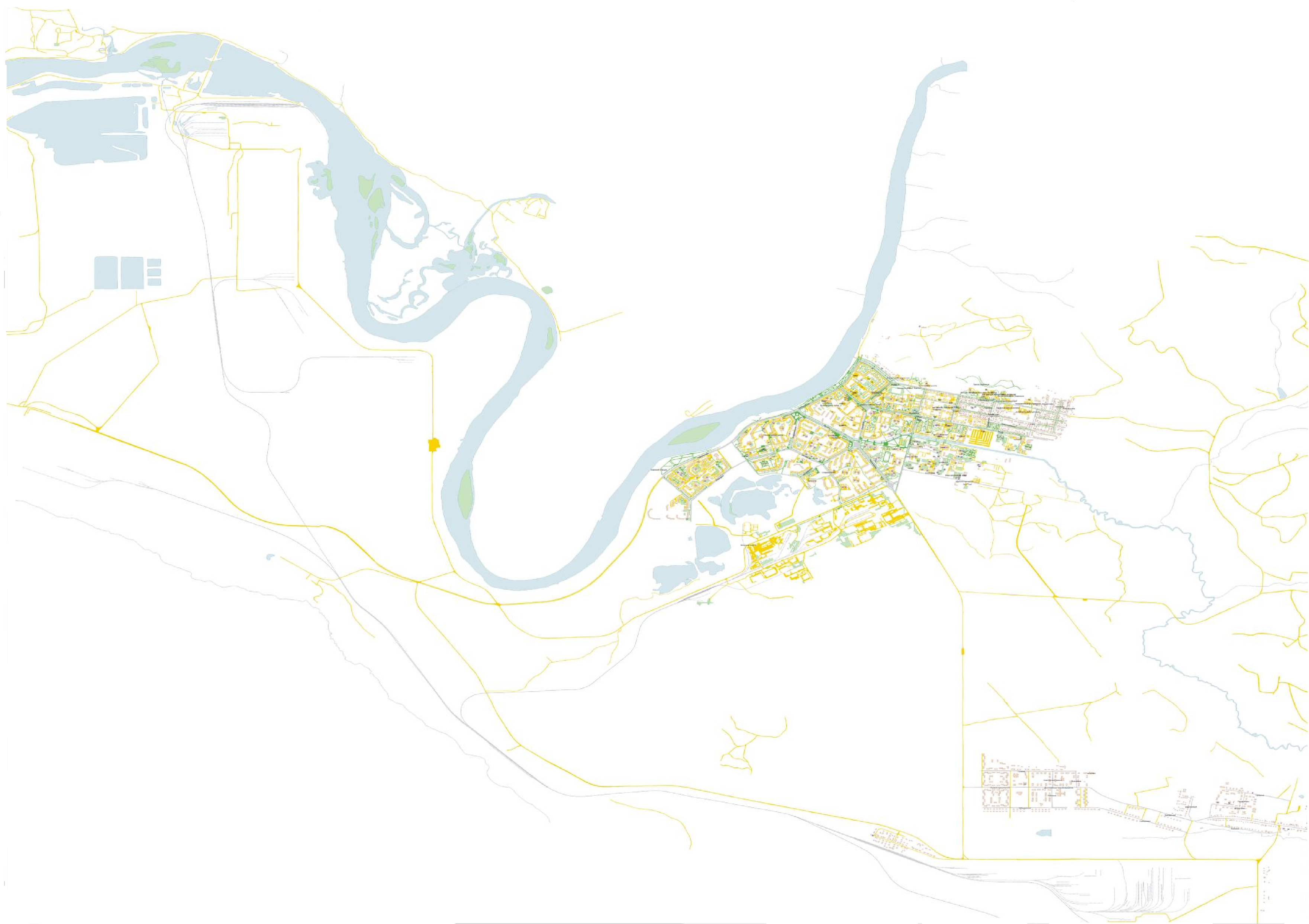 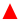 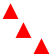 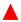 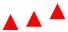 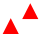 к распоряжению АдминистрацииГ	ЗАТО г. Зеленогорскот 20.03.2024 № 466-р                                                                                                  В	          341ДБ2